Новости культуры         30 марта  вокально – инструментальный ансамбль « Шанс», по приглашению работников культуры с. Хохотуй, дал концерт «Добрый вечер». Зрители одаривали громкими аплодисментами восторга и радости  каждый номер. Блок о Великой Победе вызвал шквал эмоций у всех присутствующих, а при исполнении песни «День Победы» зрители  на протяжении всей песни стоя переживали эмоции. Это чувство уважения к подвигу нашего народа. Благодарные зрители пригласили коллектив на повторную встречу.       31 марта 2019 года  в  с. Тарбагатай, Петровск - Забайкальского района,прошел 12-ый  краевой открытый фестиваль – конкурс «Музыкальный дождик» (квалификационный отборочный тур). Организатором фестиваля – конкурса  выступила Руденко Любовь Александровна – руководитель детского вокального проекта «Музыкальный дождик» - председатель жюри данного конкурса.         В конкурсе приняли участие более 30 человек -  из п. Новопавловка,                   сел:  Малета, Баляга,  Хохотуй, Тарбагатай  – Петровск - Забайкальского района и солисты из г. Хилок.   Победителями межрайонного фестиваля стали наши солисты из г. Хилок: Яна Бородина, которой был вручен сертификат на обучение в Читинском краевом училище культуры, Дарьина Виктория, Евгения Бокань, Уханова Вера. Дипломы 3-ей степени получили: Урбанова Елизавета, Романцова Ксения. Диплом участника получил  Иван  Васильев из Хилогосона.      Все победители прошли во 2-й тур конкурса, который состоится  27 – 28 апреля в г. Чита.                                                                                               Дарья Носкова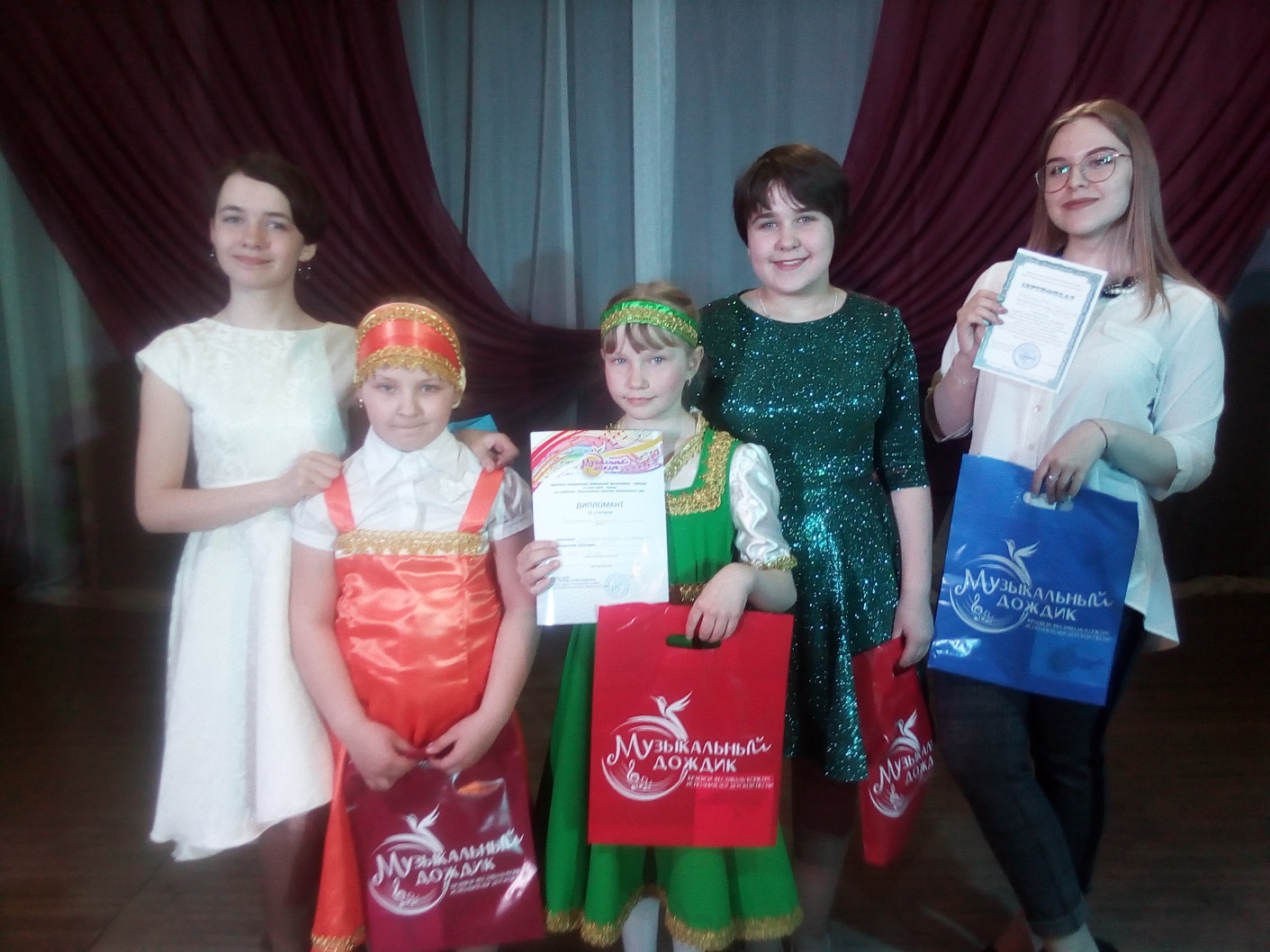 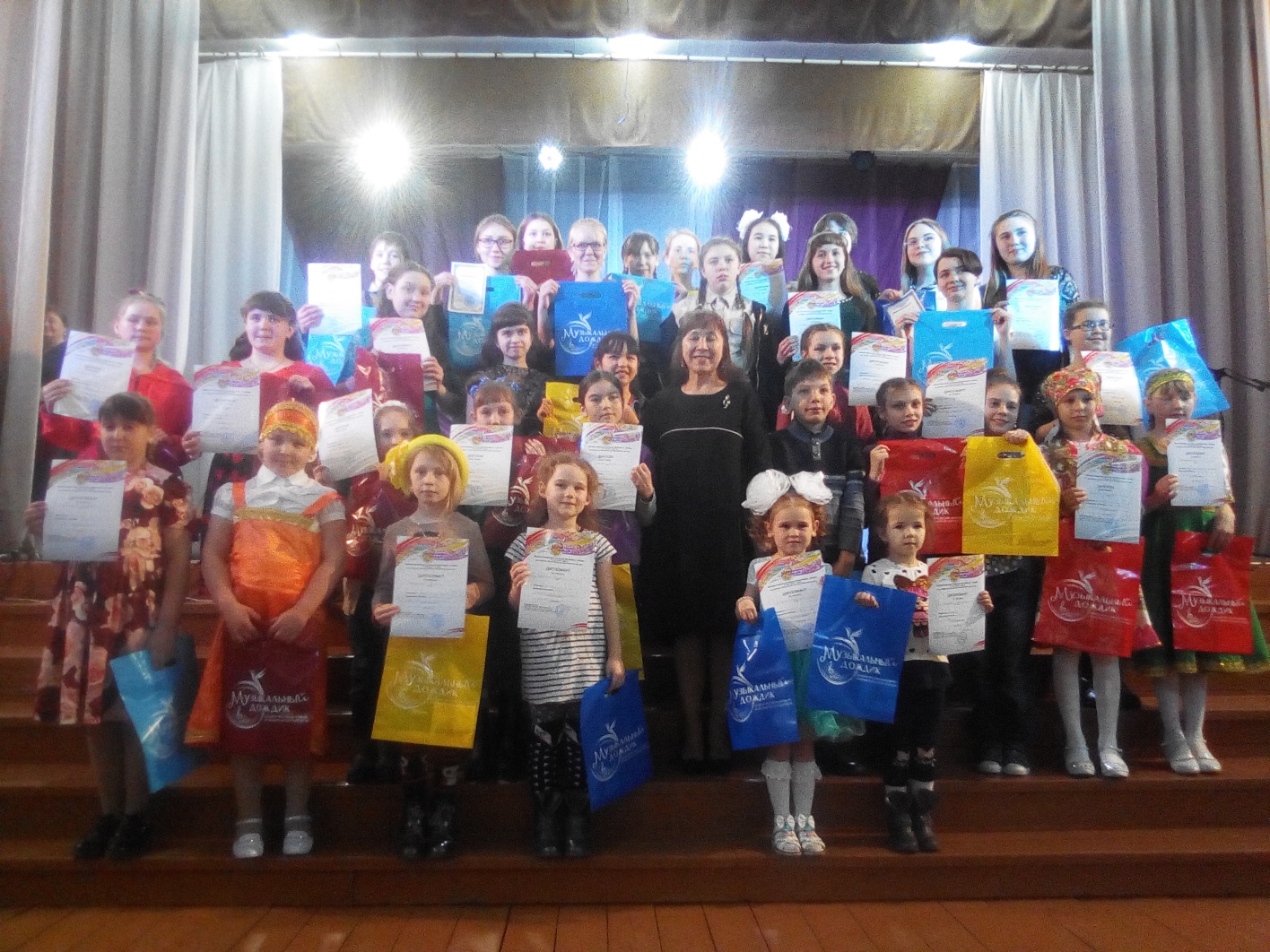 